NAJBOLJ BRANO GRADIVO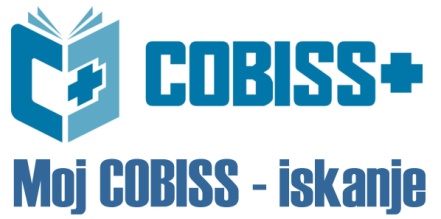 Seznam prikazuje najpogosteje izposojeno gradivo v slovenskih knjižnicah v decembru 2020.NaslovAvtorIzposoje1Belo se pere na devetdesetŽakelj, Bronja8802Rac : biografski roman o življenju Radka PoličaPogorevc, Petra7723Brina BrihtaRippin, Sally6214Nekaj vam želim povedatiNussdorfer, Vlasta6025VirusGolob, Tadej4876JezeroGolob, Tadej4857Ivana pred morjemSimoniti, Veronika4768Dolina rožGolob, Tadej4759Hamurabijevi angeliSeeck, Max46210Zločin in kazenDostoevskij, Fedor Mihajlovič42811Sveta noč, zgaran na moč : [božični dnevnik mladega zdravnika]Kay, Adam42412MatildaDahl, Roald41513Tole bo bolelo : skrivni dnevnik mladega zdravnikaKay, Adam41314LuciferkaMakarovič, Svetlana41115Harry Potter, Kamen modrostiRowling, J. K.41016Sinova puncaFrances, Michelle40717Ognjeno pleme. [1], PobegKarlovšek, Igor38518Prodajalnica sanjMoyes, Jojo36219VrnitevSparks, Nicholas35820Leninov parkGolob, Tadej35721Košarkar naj bo!Suhodolčan, Primož35022Antigona ; Kralj OjdipusSophocles33023PoletjeWharton, Edith32924Normalni ljudjeRooney, Sally32425Pomlad, poletje, jesen in smrt : drugačni letni časiKing, Stephen32226Harry Potter, Dvorana skrivnostiRowling, J. K.32127Druga ženaKesar, Alenka31528Pasji mož, H komu se kotali?Pilkey, Dav31329Rak na duši : skrivnost življenja in odkrivanje duše skozi kvantno medicino + dodatek epigenetikaSršen, Nela31230Stare grške bajkePetiška, Eduard31231Na lovuFoley, Lucy30432Genialna prijateljica : otroštvo, odraščanjeFerrante, Elena30133Kaj pa, če je pravi?Phillips, Susan Elizabeth29634Kot bi Luna padla na Zemljo : biografija Milene ZupančičGolob, Tadej29435OgledalaMilek, Vesna29136Cvetje nad peklomTuti, Ilaria28937Tesnoba do robaBackman, Fredrik28838ZverjaščekDonaldson, Julia28839Držimo pestiSetterwall, Carolina28640AlamutBartol, Vladimir28541CerkevDemšar, Avgust28342Kurji pastirLainšček, Feri28143TemaRagnar Jónasson28044KolesarRadmilovič, Marko27945Ob tebiMoyes, Jojo27846Srebrna krilaLäckberg, Camilla27847FigaVojnović, Goran27748Harry Potter, Jetnik iz AzkabanaRowling, J. K.27749Moški, ki ni poklicalWalsh, Rosie27650Osvobojena : spominiWestover, Tara2765110 minut, 38 sekund na tem čudnem svetuShafak, Elif27552Tvoja zadnja lažMackintosh, Clare27253Maria Callas : največja pevska diva svojega časa in drama njene ljubezniMarly, Michelle27154Napisano s krvjoCarter, Chris26855Babica v supergahMatè, Miha26756Cavazza : biografski romanMilek, Vesna26757Apalaška pot : 3500 kilometrov hribov in AmerikeKenda, Jakob J.26658Blazno resno o šoliMuck, Desa26559Brez tebeMoyes, Jojo26560Dekle, ki si ga zapustilMoyes, Jojo26361Repki26362Se mi lahko upreš?Phillips, Susan Elizabeth25463Božične potičke za vseBosca, Francesca25364In ljubezen tudiJančar, Drago25265Drejček in trije MarsovčkiPečjak, Vid24966Otroci z vlakaArdone, Viola24967Temni pesek : [drugi primer Kate Marshall]Bryndza, Robert24968Dekle na vlakuHawkins, Paula24469Nekega decembrskega dne : božična ljubezenska zgodbaSilver, Josie24470Zvezda večeraPhillips, Susan Elizabeth24471Toskanski otrokQuin-Harkin, Janet24272Kako izgoreti : in vzeti življenje v svoje rokeBagola, Aljoša24073Zimska vodaJansson, Susanne23974Pasji mož, Ravs divjinePilkey, Dav23575ZogDonaldson, Julia23576Ljubezenski dogovorKennedy, Elle23477Placebo ste vi : vaš um je pomembenDispenza, Joe23478Neke zimske nočiButler, M. Christina23379ZverjasecDonaldson, Julia23280Božiček : pripoved o Božičku in njegovih palčkih na gori Korvatunturi na FinskemKunnas, Mauri23181NožNesbø, Jo23082Pasji možPilkey, Dav23083Pogodba : kriminalni romanŠirok, Mojca23084Casino Banale : romanGodler, Jure22885Ko so snežaki božič praznovaliHänel, Wolfram22886Razvojna psihologija22887Mamma mia! Moje grško poletjeRobertson, Annie22788Ogenj, rit in kače niso za igračeMiklavčič, Milena22789O izgubljeni deklici : zrela letaFerrante, Elena22590Romanca za eno poletjeWard, Penelope22591Živi pesekPersson Giolito, Malin22592Božično praznovanjeWesterlund, Kate22493KaktusHaywood, Sarah22494Pobegla nevestaPhillips, Susan Elizabeth22495Skrivnostna smrt v StylesuChristie, Agatha22496SolzicePrežihov Voranc22497Zimski prijateljiButler, M. Christina22498Zadnje ljubezensko pismoMoyes, Jojo22399Harry Potter, Ognjeni kelihRowling, J. K.220